AVISO - TOMADA DE PREÇON° 2022169INV30187HEMUO Instituto de Gestão e Humanização – IGH, entidade de direito privado e sem finslucrativos, classificado como Organização Social, vem tornar público da Tomada dePreços, com a finalidade de adquirir bens permanentes para o HEMU - Hospital Estadualda Mulher, com endereço à Rua R-7, S/N, Setor Oeste, Goiânia, CEP: 74.125-090.PERÍODO DE COTAÇÃOData de início de recebimento das propostas: 16 de setembro de 2022Data final de recebimento das propostas: 23 de setembro de 2022O detalhamento do objeto, com suas especificações, quantidades, volumes e outros,poderão ser encontrados no Termo de Referência. Para maiores informações podem sersolicitados via e-mail: cotacoes.go@igh.org.br.O resultado será publicado no site oficial do IGH (https://www.igh.org.br/transparencia),na pasta especifica da unidade.OBJETOAQUISIÇÃO DE BENS PERMANENTES (DIGITALIZADOR DE IMAGENS RADIOLOGICAS)PEDIDO: 30187/2022Nota: O Regulamento de Compras, Alienações e Contratações De Obras e Serviços doInstituto de Gestão e Humanização na Execução De Contratos de Gestão no Estado DeGoiás, disponível para consulta no site https://www.igh.org.br/Goiânia/GO, 16 de setembro de 2022.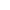 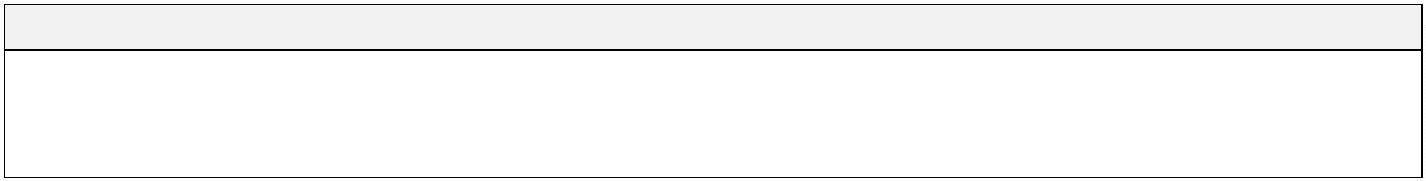 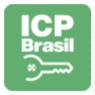 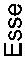 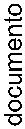 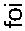 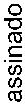 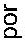 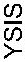 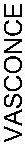 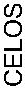 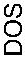 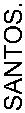 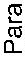 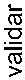 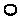 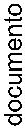 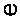 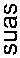 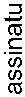 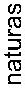 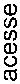 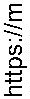 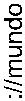 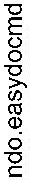 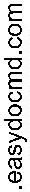 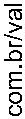 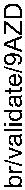 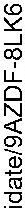 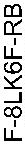 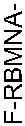 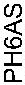 MANIFESTO DEASSINATURASCódigo de validação: 9AZDF-8LK6F-RBMNA-PH6ASEsse documento foi assinado pelos seguintes signatários nas datas indicadas (Fusohorário de Brasília):YSIS VASCONCELOS DOS SANTOS (CPF 825.867.805-15) em 16/09/202216:58 - Assinado com certificado digital ICP-BrasilPara verificar as assinaturas, acesse o link direto de validação deste documento:https://mundo.easydocmd.com.br/validate/9AZDF-8LK6F-RBMNA-PH6ASOu acesse a consulta de documentos assinados disponível no link abaixo e informeo código de validação:https://mundo.easydocmd.com.br/validate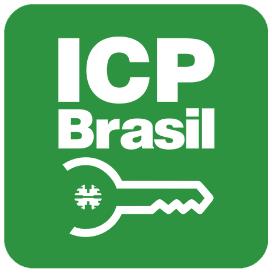 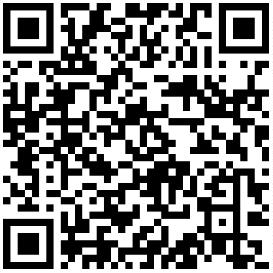 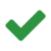 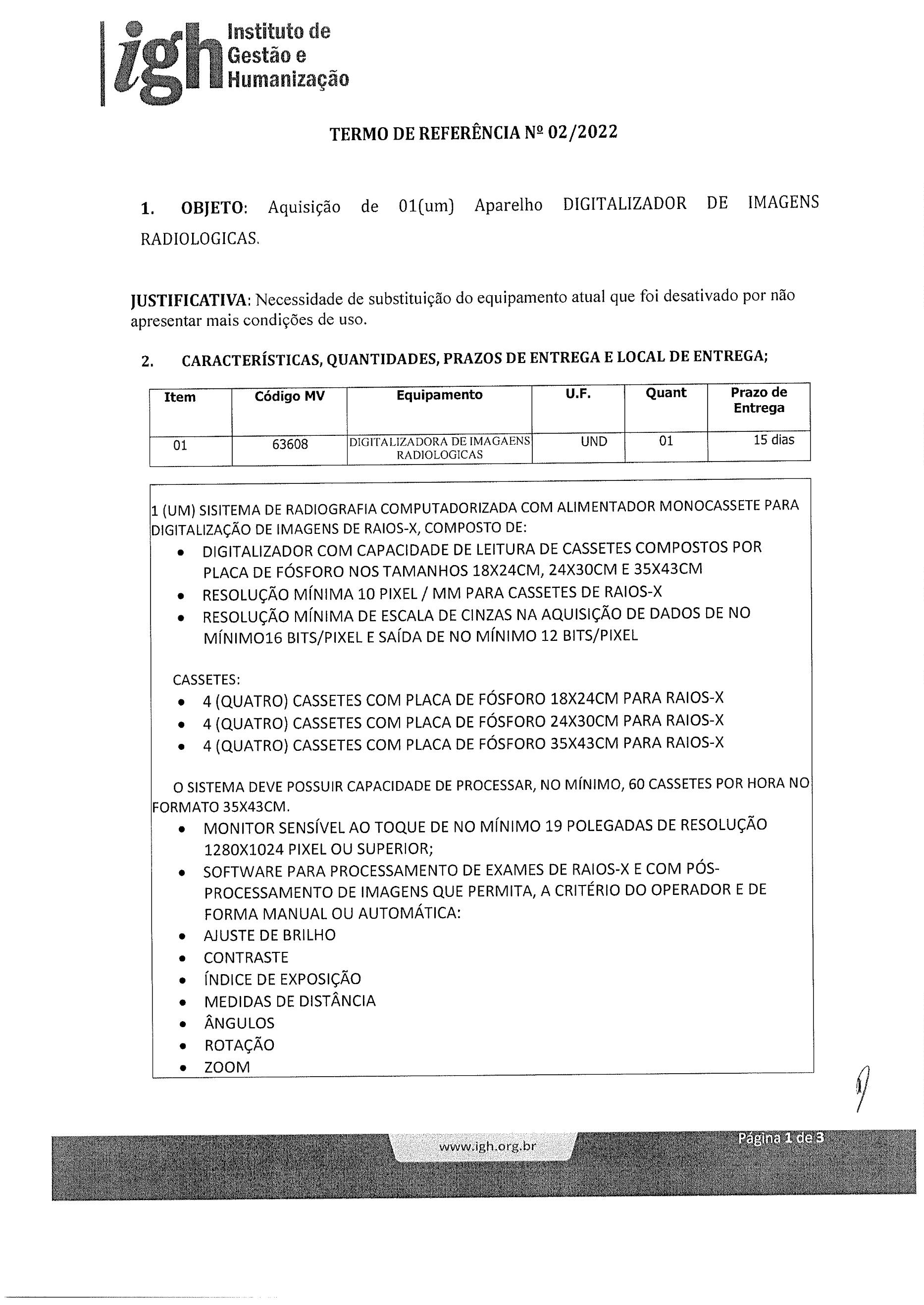 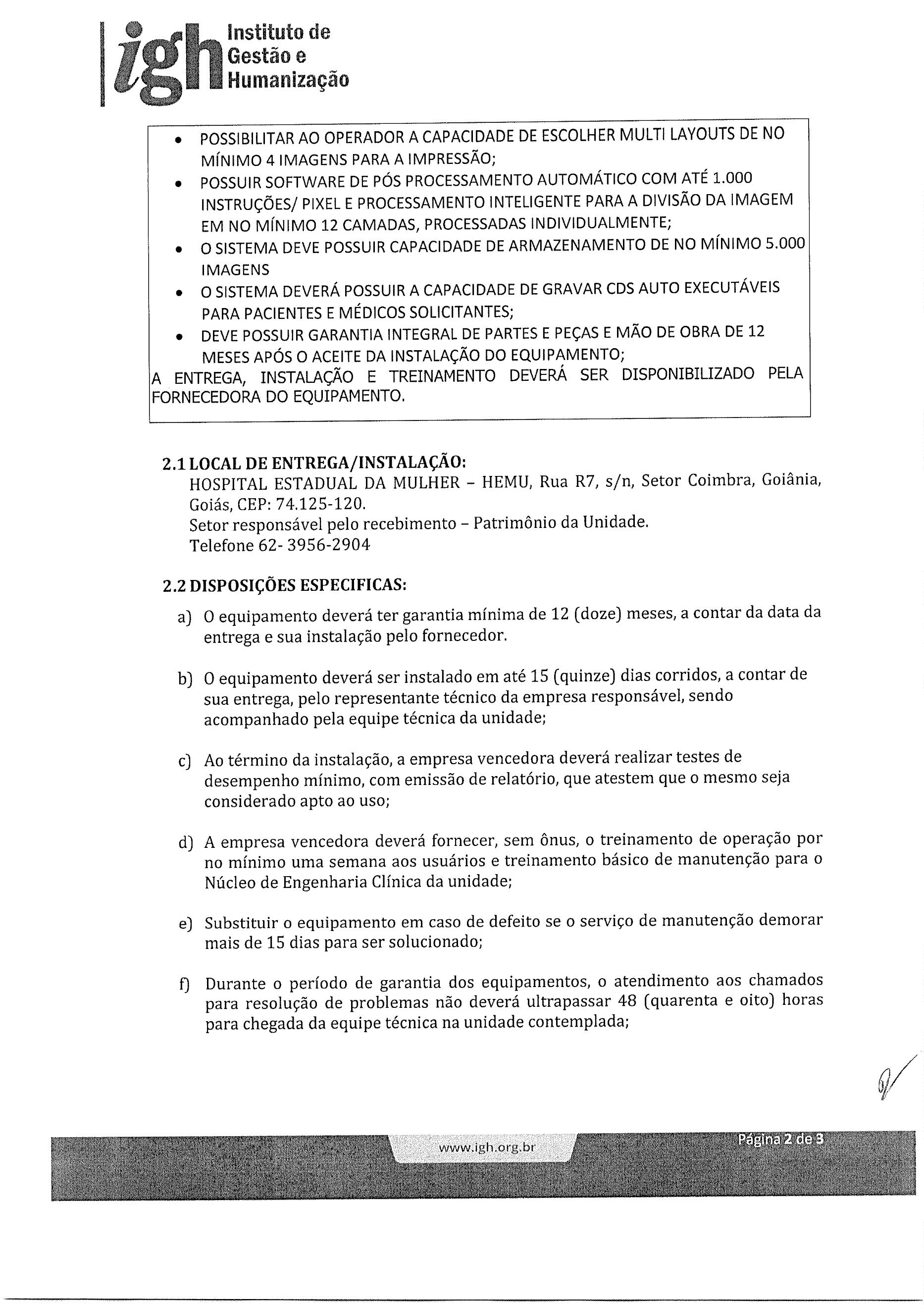 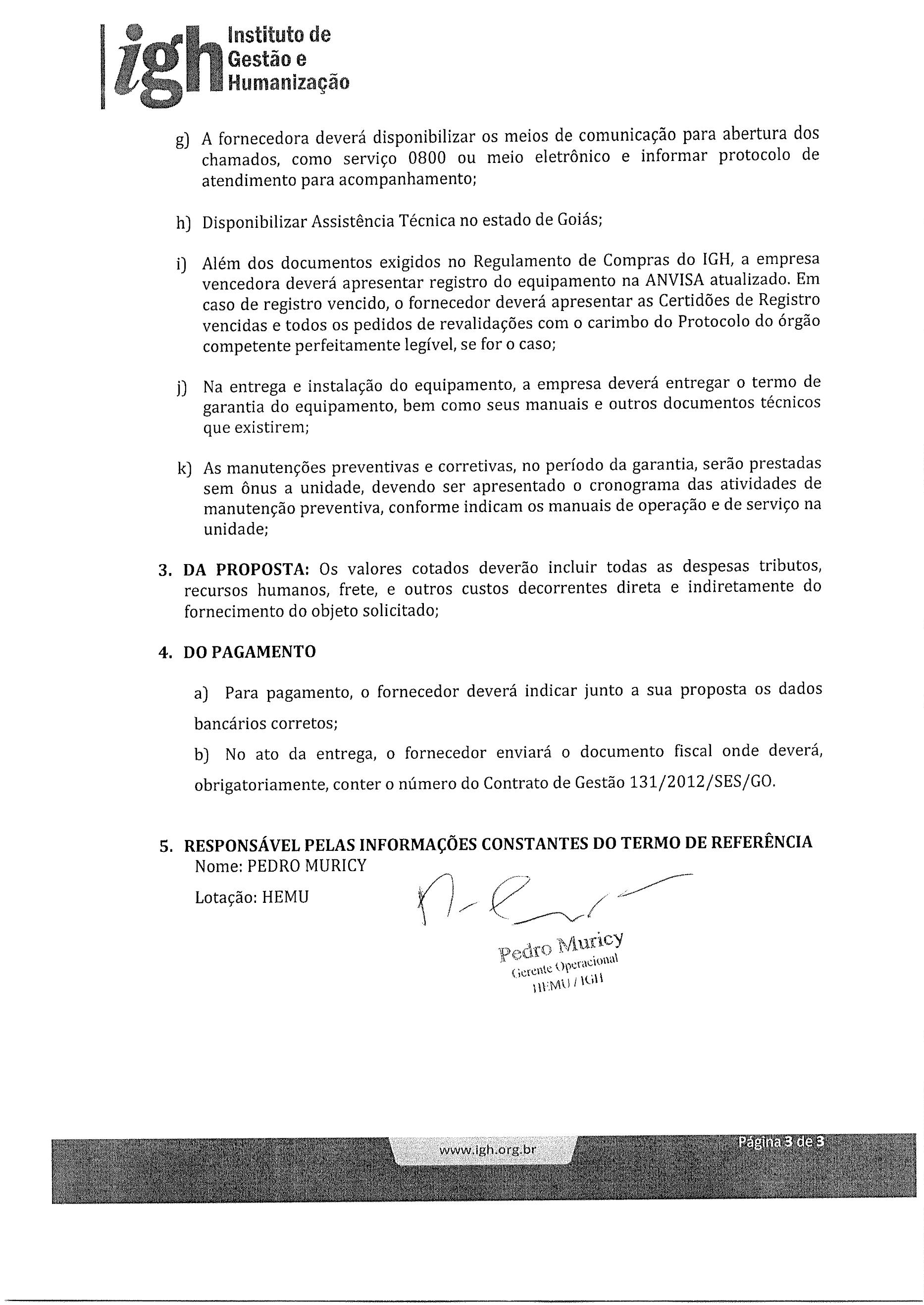 